Supervised Internship ExperiencesM.Ed. Student Affairs – Intern Evaluation of SiteIntern Name (Last, First, MI):         	NAU ID:         Program:    M.Ed. Student Affairs		Campus:  Site Name:         		Semester/Yr:         DIRECTIONS:  The intern is to complete this evaluation form at the end of the internship.  The original completed form is given to the Faculty Supervisor and a copy is given to the School Supervisor. 					        	Below Average		Average	Above AverageRelevance of experience to careergoals.					   1  2		3 4	     5 6Exposure to policies & procedures.		   1  2		3 4	     5 6Exposure to professional roles &functions within the organization.		   1  2		3 4	     5 6 Exposure to inter-organizational  partnerships.	   			   1  2		3 4	     5 6 Exposure to an atmosphere that  promotes cooperation & teamwork.		   1  2		3 4	     5 6 Overall evaluation of site.			   1  2		3 4	     5 6Strengths of the agency site:       Areas that could be improved at the agency site:        Intern Signature:  _____________________________________	  Date:______________On-site Supervisor Signature: ___________________________	  Date:______________ of EducationDepartment of Educational Psychology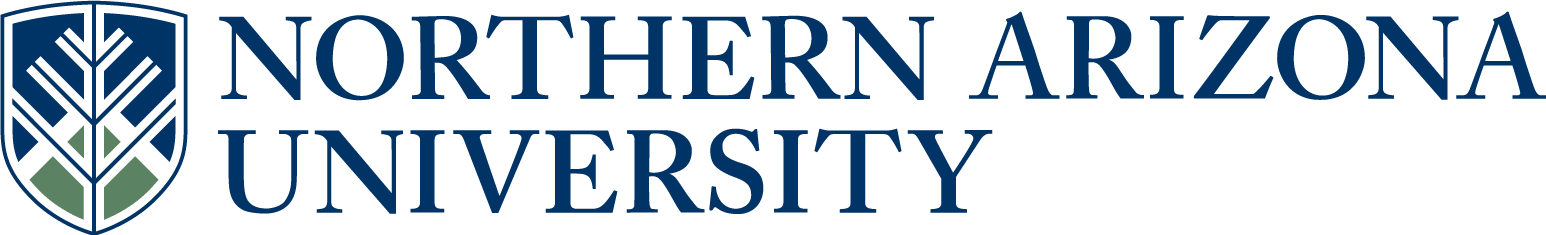 